О  внесении  изменений  в  постановление администрации Кудеихинского сельского поселения от  27 ноября 2013 г. №02-02/95 «Об  оплате труда работников органа местного самоуправления, осуществляющих профессиональную деятельность по профессиям рабочих»Внести в постановление администрации Кудеихинского сельского поселения Порецкого района Чувашской Республики от 27 ноября 2013 г. №02-02/95 «Об оплате труда работников органа местного самоуправления, осуществляющих профессиональную деятельность по профессиям рабочих»  следующее изменение:1. Приложение №1 изложить в редакции, согласно приложению к настоящему постановлению. 2. Настоящее постановление вступает в силу после его официального опубликования и распространяется на правоотношения, возникшие с 1 октября 2020 года.Глава администрацииКудеихинского сельского поселения                                                      А.Н. СеливерстовПриложение  к постановлению администрации Кудеихинского сельского поселенияПорецкого района Чувашской Республикиот 08.10.2020  №48«Приложение №1к постановлению администрацииКудеихинского сельского поселения                                                                         от  27 ноября . № 02-02/95Р А З М Е Р Ы окладов и повышающих коэффициентов работников органов местного самоуправления в Кудеихинском сельском поселении  Порецкого района, осуществляющих профессиональную деятельность по профессиям рабочихПримечание. Размер выплат по повышающему коэффициенту к окладу определяется  путем умножения размера оклада работника на повышающей коэффициент.».Чаваш РеспубликинчиПарачкав районенКудеиха администрацйеял поселенийЙЫШЁНУ 2020 ç. октябрь 08-мêшê  №48Кудеиха сали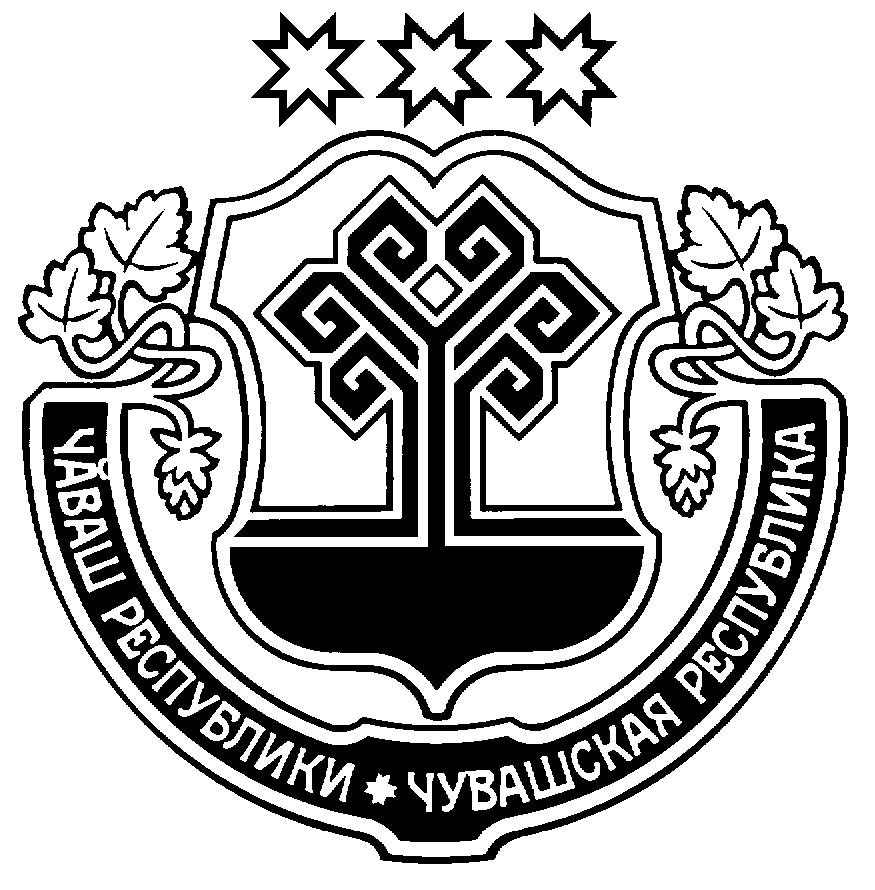 Администрация Кудеихинского сельского поселенияПорецкого районаЧувашской РеспубликиПОСТАНОВЛЕНИЕ  08 октября 2020 г.  №48с. КудеихаПрофессиональные квалификационные группыРазмер  оклада, рублейРазмер повышающего коэффициентаОбщеотраслевые профессии рабочих первого уровня1 квалификационный уровень2 квалификационный уровеньОбщеотраслевые профессии рабочих второго уровня1 квалификационный уровень2 квалификационный уровень3604,03960,00,050,100,110,3